Publicado en Barcelona el 19/06/2019 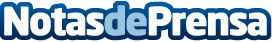 La revolución Strider Bikes, marca estadounidense de bicicletas de equilibrio, aterriza en EspañaDesde Rapid City, en Estados Unidos, Strider Bikes (www.striderbikes.es), empresa norteamericana líder en la producción y distribución de bicicletas de equilibrio infantiles, llega a España. Con presencia en más de 75 países, el objetivo principal de la compañía es fabricar bicicletas todoterreno, ligeras y eficientes para que los niños desarrollen el equilibrio, la coordinación y la confianza sobre dos ruedasDatos de contacto:Nuria Molina932 374 988Nota de prensa publicada en: https://www.notasdeprensa.es/la-revolucion-strider-bikes-marca Categorias: Motociclismo Infantil Ciclismo Ocio para niños http://www.notasdeprensa.es